Управление образования администрацииНижнетавдинского муниципального района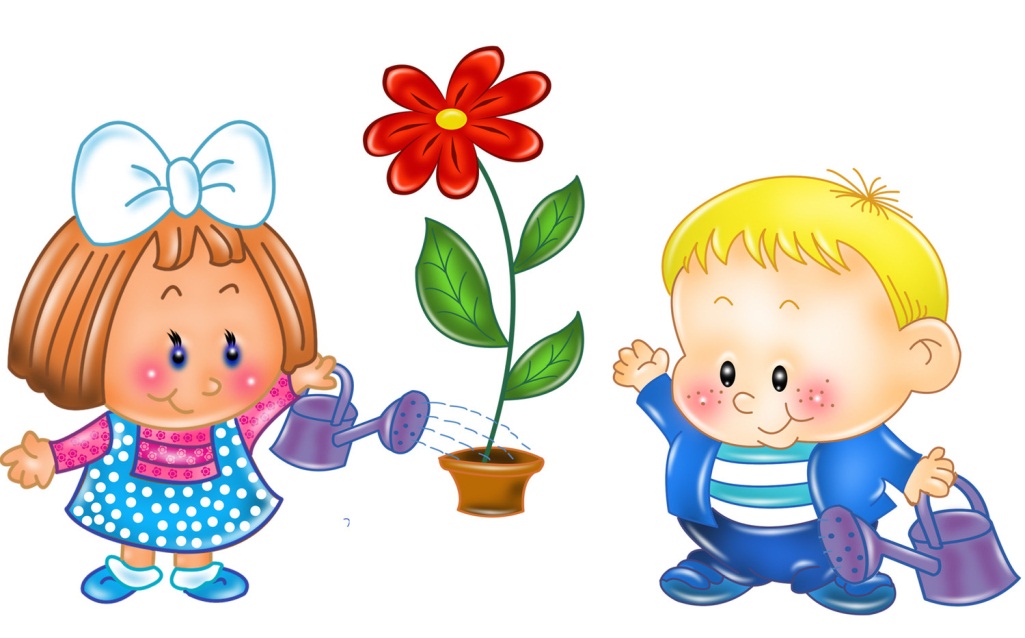 ПРОГРАММАМетодического объединения воспитателей МАДОУ «Нижнетавдинский детский сад «Колосок»ТЕМА: «Внедрение современных образовательных технологий в образовательный процесс»МЕСТО ПРОВЕДЕНИЯ:МАДОУ «Нижнетавдинский детский сад «Колосок» корпус №4ДАТА: 19 ноября 2018года1.  13.00 – 13.05- Регистрация участников мероприятия 2. 13.05 – 13.15 – Открытие заседания методического объединения - руководитель МО Воронина Наталья Геннадьевна3. 13.15 – 13.45 –деловая игра «Современные кейс -технологии организации образовательного процесса в соответствии с требованиями ФГОС ДО», старший воспитатель МАДОУ «Нижнетавдинский детский сад «Колосок», корпус № 4,Воронина Наталья Геннадьевна4. 13.45 -14.05 - Мастер – класс «Использование конструктора «Лего»  в образовательном пространстве ДОУ». Элементы робототехники, воспитатель МАДОУ «Нижнетавдинский детский сад «Колосок», корпус № 4,Езовчук Людмила Игоревна5. 14.05-14.25- Справочный материал «Как сделать в группе интерактивную стену: советы воспитателю», руководитель МО МАДОУ «Нижнетавдинский детский сад «Колосок», корпус № 1,Афанасьева Ирина Анатольевна  6. 14.25 – 14.35 - Виртуальная выставка фотоотчётов «Использование инновационных технологий в моей практике», все педагоги МАДОУ «Нижнетавдинский детский сад «Колосок»7. 14.35 – 15.00 -  Подведение итогов МО (принятие решения) Изготовление интерактивной газеты «Моё Образование!», руководители МО МАДОУ «Нижнетавдинский детский сад «Колосок»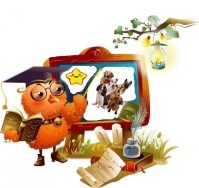 